COMUNIDADE PORTUGUESA DE EMAÚS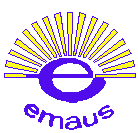 FICHA DE INSCRIÇÃO DE SÓCIO N°_____         (a ser preenchido pela Emaus)NOME___________________________________________________________________________________________________________APELIDO_________________________________________________________________________________________________________MORADA_________________________________________________________________________________________________________EMAIL___________________________________________________________________________________________________________TELEFONE________________________________________________________________________________________________________QUOTA ANUAL ________________________________________________________________________________________________________________Bruxelles_____/_____/______Assinatura (Sócio) ________________________________________________________________________________________________________________